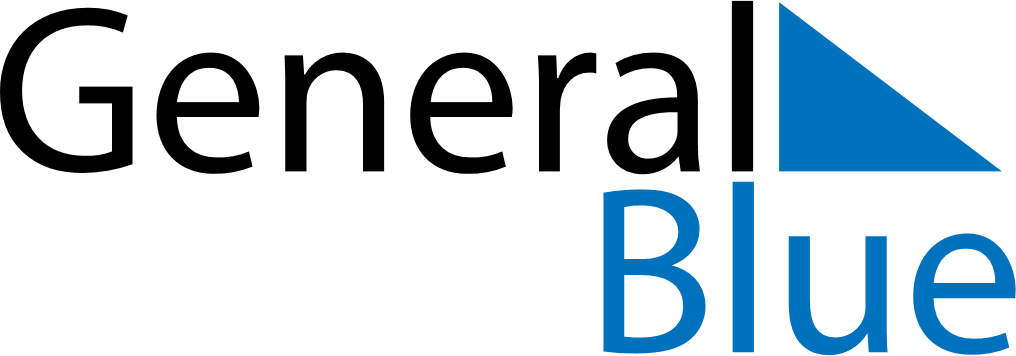 April 2024April 2024April 2024April 2024ArmeniaArmeniaArmeniaMondayTuesdayWednesdayThursdayFridaySaturdaySaturdaySunday12345667Motherhood and Beauty Day8910111213131415161718192020212223242526272728Mother’s Day2930